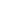 [Serving Looks Salon][2019 – 2021]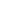 BEAUTY SALON MARKETING PLANIndexEXECUTIVE SUMMARY[Serving Looks Salon] will provide quality cosmetic services that vary according to customer appearance and preferences. Salon services are still in high demand for both men and women partly because of the influence of social media and the gratification it brings when a certain post of a person’s appearance gets a ton of likes and shares. The company addresses that need in the market by offering high-quality services executed by experts in cosmetics. As the beauty industry is expected to continue growing and secure profits, [Serving Looks Salon] needs the financial support of [50K] USD to secure the best equipment and employees and execute properly the planned marketing and business strategies.COMPANY OVERVIEWMission Statement[Serving Looks Salon] gives the best cosmetic services to people who want to look beautiful everyday especially during special occasions. Philosophy[Serving Looks Salon] values a comfortable and accommodating environment for the customers, making sure they go out of the salon happy and contented. Vision: [Serving Looks Salon] is the top salon in the city.  OutlookThe rise of social media has made people value more their physical image and appearance. The photo- and video-sharing social networking services, like Instagram, have influenced a lot of people, especially women, to apply makeup or visit salons regularly. Services such as skin care, nail care, and hairstyling continue to be a major source of profit for businesses in the beauty industry, which is expected to continue to grow in the coming years. Type of Industry: Beauty/Personal Care Industry Business Structure: Limited Liability CompanyOwnership: LLC, [Faye Rivers] and [Elsie Moore]Start-Up SummaryThe start-up cost needed worth [50K] USD is to be provided by the two owners and will be used for the rental, purchasing of equipment and supplies, and salary.PRODUCTS AND SERVICESProduct/Service Description[Serving Looks Salon] offers a wide variety of beauty or personal care services. The services include hairstyling, hair treatments and coloring, makeup application, manicure, pedicure, nail art, and nail touch-ups. The salon also offers spa services such as facials and foot spas.Value Proposition[Serving Looks Salon] has cosmetology experts that are trained and experienced to do the meticulous and delicate processes of the services it offers. Customers are assured that their wellness and appearance are prioritized every single time they visit the salon. Pricing Strategy[Serving Looks Salon] uses cost-plus pricing and competitive pricing strategies. The high-quality services offered by the salon will surely attract customers of rival salons.  MARKETING ANALYSISThe beauty industry is optimistically viewed to continue delivering profits for beauty salon owners. The demand for beauty services has remained high despite its increase in price due largely to the increase in prices of cosmetic products. Today, some men also visit salons more often making the industry not anymore women-exclusive. Market Segmentation[Serving Looks Salon] will focus its marketing strategies on customers ages [15-45]. Customers in this age range frequently visit and avail the salon services making them the prime customer base for the business.Target Market Segmentation StrategyCustomers ages [15-45]Serving Looks Salon will hire experienced cosmetology professionals to deliver the high-quality services it offers to the market.The company will also hire marketing managers to create a solid marketing plan that will also utilize different online platforms to advertise its services to as many customers possible.STRATEGY AND IMPLEMENTATIONTarget Market Strategy[Serving Looks Salon] is targeting to generate above-market sales growth during its [first] year. As part of its marketing plan, customers who frequently visit the salon will be given incentives to keep their patronage.    Competitive Edge[Serving Looks Salon] is using cost-plus pricing and competitive pricing to stay competitive in the industry.Sales Strategy and ForecastAfter the marketing strategies are implemented and the brand of service of the salon started to be known to the public, the company targets the following monthly sales within the first year of operations.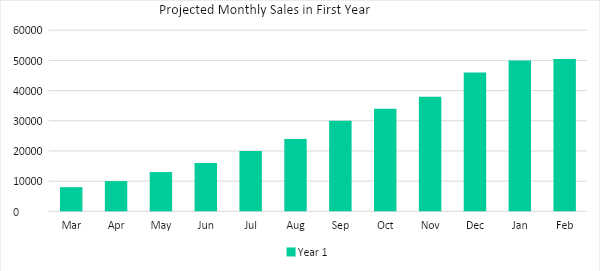 Marketing Strategy[Serving Looks Salon] will engage the public through print and social media marketing campaigns. During its opening day, the salon will offer free haircuts and hair dyeing so customers can get a taste of its services for free.Consistent posting and updates about the company and its services on social media will be done to attract more traffic and followers.  MilestonesMANAGEMENT AND PERSONNELThe two owners of the company are the co-CEOs. Under them are the marketing and cosmetics teams.FINANCIAL PLANThe following financial plan is based on past experience of the owners and market research was done to estimate the cost, expenses and projected income of the business. Break-Even AnalysisExecutive Summary[PAGE NUMBER]Company Overview[PAGE NUMBER]Products and Services[PAGE NUMBER]Marketing Analysis[PAGE NUMBER]Strategy and Implementation[PAGE NUMBER]Management and Personnel[PAGE NUMBER]Financial Plan[PAGE NUMBER]Start-Up FundingStart-Up FundingStart-Up Expenses$15,000Start-Up Assets$35,000Total Funding Required$50,000AssetsNon-Cash Assets from Start-Up$20,000Cash Requirements from Start-up$10,000Additional Cash Raised$3,000Cash Balance on Starting Date$2,000Total Assets$35,000CapitalPlanned InvestmentOwner$50,000Other$0Additional Investment Requirement$0Total Planned Investment$50,000Loss at Start-Up (Start-Up Expenses)-$20,000Total Capital$30,000Total Capital and Liabilities$30,000Start-UpStart-UpRequirementsStart-Up ExpensesRent - 5 Months$6,000Advertising$2,000Legal Fees$2,000Staff Training$2,000Insurance$3,000Other$0Total Start-Up Expenses$15,000Start-Up AssetsCash Required$15,000Start-Up Inventory$10,000Other Current Assets$5,000Long-Term Assets$5,000Total Assets$35,000Total Requirements (Total Start-Up Expenses + Total Assets)$50,000SWOT AnalysisStrengthsWeaknessesOpportunitiesThreats[Serving Looks Salon]Provides high-quality services Offers similar price with competitorsNo established brandCustomers from the middle- and upper-class neighborhoods are yet to be tapped Continued increase in prices of cosmetic products[Hanna’s Salon]An established name in the businessVery high prices isolate low-income customersSome people would prefer a known salon over one that has just startedContinued increase in prices of cosmetic products[The Face Factory]Low price for high-quality serviceNo social media presenceA great choice for lower-income  customersPatronage of low-income customers might alienate upper-class customersMarketing StrategyActivitiesTimelineSuccess CriteriaFree services during opening dayMembers of the hairstyling team will provide free haircuts and hair dyeing during the opening dayMay 2019Customers who avail of the free services come back to the salon Social media promotionSocial media manager will be hired to handle the content of the accountsApril 2019Social media manager is hired and social media accounts are already up and runningVideo promotions of servicesPost video promotions on social media regularlyApril - June 2019Videos earn a lot of reactions from customers and have been shared multiple timesFixed CostsAverage PriceAverage PriceVariable CostsVariable CostsContribution MarginBreak-Even Units$8,000.00$20.00$20.00$15.00$15.00$5.001,600.00Fixed CostsFixed CostsAmountAmountVariable CostsVariable CostsPer Unit AmountRentRent6,0006,000AdvertisingAdvertising5InsuranceInsurance2,0002,000Legal FeesLegal Fees5Staff TrainingStaff Training5TotalTotal8,0008,000TotalTotal15Fixed CostsFixed CostsVariable CostsBusiness Lease - RentBusiness Lease - Rent$6,000InsuranceInsurance$2,000Total Fixed CostsTotal Fixed Costs$8,000Total Units Sold in 1 MonthTotal Units Sold in 1 Month2,500Variable Costs (Unit Sold/Cost per Unit)Average PriceVariable CostsAdvertising$500$5.00Legal Fees$500$5.00Staff Training$500$5.00Total Variable Cost (Per Unit)Total Variable Cost (Per Unit)$15.00Break-EvenBreak-EvenSelling Price Per UnitSelling Price Per Unit$20.00Break-Even Point Per Unit [Fixed Costs/(Sales Price Per Unit - Variable Cost Per Unit)]Break-Even Point Per Unit [Fixed Costs/(Sales Price Per Unit - Variable Cost Per Unit)]8,000Break-Even Point Per Unit [Fixed Costs/(Sales Price Per Unit - Variable Cost Per Unit)]Break-Even Point Per Unit [Fixed Costs/(Sales Price Per Unit - Variable Cost Per Unit)]5.00Break-Even Point in UnitsBreak-Even Point in Units1,600Contribution Margin (Selling Price - Total Variable Cost)Contribution Margin (Selling Price - Total Variable Cost)$5.00Profit and Loss ProjectionProfit and Loss ProjectionProfit and Loss ProjectionProfit and Loss ProjectionFY2019FY2020FY2021Sales$60,000.00$80,000.00$110,000.00Direct Cost of Sale$25,000.00$35,000.00$50,000.00Other Cost of Sale$5,000.00$10,000.00$15,000.00Total Cost of Goods Sold or COGS (Sales - Direct Cost of Sale - Other Cost of Sale)$30,000.00$35,000.00$45,000.00Gross Profit (Sales-Total Cost of Goods Sold)$30,000.00$45,000.00$65,000.00Gross Margin % (Gross Profit/Sales)50.00%56.25%59.09%Operating ExpensesRent$6,000.00$8,000.00$10,000.00Insurance$2,000.00$4,000.00$8,000.00Utilities$1,500.00$5,000.00$7,000.00Salary (Including Tax)$15,000.00$18,000.00$20,000.00Maintenance & Supplies$800.00$2,000.00$3,500.00Total Operating Expenses$25,300.00$37,000.00$48,500.00EBITDA (Total Cost of Sale-Total Operating Expenses)$4,700.00-$2,000.00-$3,500.00Depreciation$100.00$600.00$700.00Interest Expense$0.00$0.00$0.00Taxes Paid$400.00$600.00$1,000.00Net Profit (Gross Profit - Operating Expenses - Taxes - Interest)$4,300.00$7,400.00$15,500.00Balance Sheet ProjectionBalance Sheet ProjectionBalance Sheet ProjectionBalance Sheet ProjectionFY2019FY2020FY2021Cash$75,000.00$90,000.00$150,000.00Accounts Receivable$10,000.00$15,000.00$11,000.00Inventory$2,000.00$7,000.00$10,000.00Other Current Assets$4,000.00$8,000.00$9,000.00Total Current Assets$91,000.00$120,000.00$180,000.00Long-Term Assets$5,000.00$8,000.00$5,000.00Accumulated Depreciation$3,000.00$2,500.00$2,000.00Total Long-Term Assets (Long-Term Assets-Accumulated Depreciation)$2,000.00$5,500.00$3,000.00Total Assets (Total Current Assets + Total Long-Term Assets)$93,000.00$125,500.00$183,000.00Accounts Payable$15,000.00$20,000.00$24,000.00Notes Payable$1,000.00$4,000.00$7,000.00Other$500.00$1,000.00$2,000.00Total Liabilities$16,500.00$25,000.00$33,000.00Paid-in Capital$7,000.00$7,000.00$7,000.00Retained Earnings$100,000.00$105,000.00$120,000.00Total Owner's Equity (Total Assets - Total Liabilities)$76,500.00$100,500.00$150,000.00Total Liabilities & Equity (Total Liabilities/Total Owner's Equity)21.57%24.88%22.00%Cash Flow ProjectionCash Flow ProjectionCash Flow ProjectionCash Flow ProjectionFY2019FY2020FY2021Operating Cash Beginning$80,000.00$90,000.00$130,000.00Sources of Cash$15,000.00$20,000.00$24,000.00Receivables$13,000.00$15,000.00$20,000.00Sales$28,000.00$34,000.00$40,000.00Others$3,000.00$5,000.00$8,000.00Total Cash$139,000.00$164,000.00$222,000.00ExpendituresRent$36,000.00$40,000.00$41,000.00Insurance$12,000.00$12,000.00$15,000.00Utilities$15,000.00$20,000.00$22,000.00Salary (Including Tax)$50,000.00$60,000.00$80,000.00Maintenance & Supplies$3,000.00$3,500.00$5,000.00Total Expenditures$116,000.00$135,500.00$163,000.00Net Income/Loss (Total Cash - Total Expenditures)$23,000.00$28,500.00$59,000.00